A Window into World War II: Independent Book Study alongside The Diary of Anne Frank 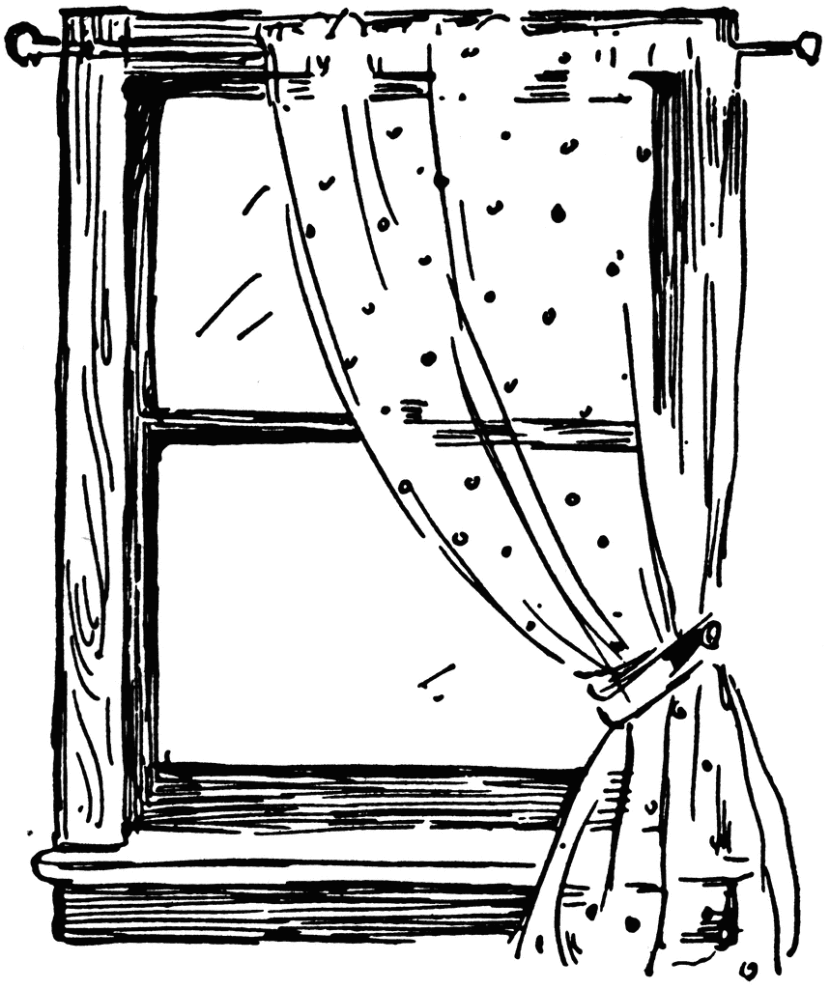 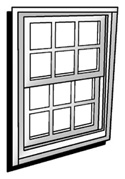 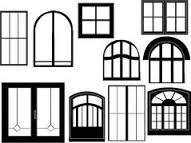 Windows allow us to see through to somewhere else, offering a new view or perspective.  Anne Frank, while she was in hiding from the Nazis, wrote in a diary about her experiences during the war.  Symbolically, she also was able to see a small piece of the world and find hope through a window in the attic where her family hid.  Anne’s story is small, but left behind a large and memorable piece of history for us to learn from.  Directions: Find a novel or nonfiction text/sources that will allow you to gain a different view of World War II.  If you choose a novel, you will complete your reading log for page numbers, etc.  If you choose to investigate a particular context of history, you must provide at least 10 credible nonfiction sources.  Then create a “window” to display your knowledge of this time and of the book or context you studied.  Complete all 4 parts.  You may choose to put these on an actual window, create a poster window, or create a digital window through power point or any other media.  Part 1: QUOTE JOURNAL – Copy 3 significant quotes from your book.  Then in 2-3 sentences, describe the significance of these quotes.  How do they help you understand the time period better?  How are they significant to the text as a whole?  Part 2: IMAGE – Display 3 images that represent the most important pieces of your book or historical context.  Be sure to caption your image in at least a sentence and provide credit for the source where you found it.  Part 3: 3.8 PARAGRAPH – Write a 3.8 in which you compare/contrast your book’s view or historical perspective of World War II to the view presented in The Diary of Anne Frank.  Part 4: HISTORICAL TIMELINE – Create a timeline that shows important events that were listed in your book/time period on one side.  On the other side, show important events from Anne’s life.  This may require research of the time period online or at the library.  TOTAL: _____ / 75 pointsWindow ProjectThe student has put their name and class period on the project somewhere.  +_____ / 2Title and Author of book displayed OR List of researched sources (at least 10)Include an MLA formatted Works Cited.  +_____ / 2The project shows that the student has put effort and thought into how they completed the parts.  The display is neat and organized.  +_____ / 10Part 1: QUOTE JOURNALThe student has 3 quotes from their book or sources.  The lines from the book/source are in quotations with the page numbers given or author of the source.  + _____ / 9The student wrote 2-3 sentences describing the quotes’ significance, how it helped them better understand the time period, and how they are significant to the book as a whole or the historical context.  + _____ / 9Part 2: IMAGEThe student has selected 3 significant images to represent their book/ historical context.   +_____ / 3The student wrote captions for their pictures in a complete sentence, describing the image.  + _____ / 3The student gave credit for the source where they received the images.  + _____ / 3Part 3: 3.8 ParagraphThe student compared and contrasted the views presented from The Diary of Anne Frank to the view and information presented in their book or sources of historical context.  + _____ / 13The student indented the paragraph.  + _____ / 2The student wrote in complete sentences with punctuation that was grammatically correct.  + _____ / 5The student used at least one direct quote from a text to support a main point made.  + _____ / 2The student used both titles of the books (or mentioned the historical context comparison) in the 1st sentence assertion.  + _____ / 2Part 4: TIMELINEThe student showed at least 5 important historical events that occurred during Anne Frank’s story.  + _____ / 5The student displayed at least 5 important historical events that occurred during the book they read.  + _____ / 5